О внесении изменений в постановление Администрации муниципального районаКамышлинский Самарской области от 11.03.2020 №96В соответствии с Законом Самарской области от 03.04.2009 № 41-ГД «О наделении органов местного самоуправления на территории Самарской области отдельными государственными полномочиями по поддержке сельскохозяйственного производства», постановлением Правительства Самарской области от 19.02.2013 №44 «О мерах, направленных на реализацию переданных органам местного самоуправления на территории Самарской области отдельных государственных полномочий по поддержке сельскохозяйственного производства», руководствуясь Федеральным законом от 06.10.2003 № 131-ФЗ «Об общих принципах организации местного самоуправления в Российской Федерации», Уставом муниципального района Камышлинский Самарской области, Администрация муниципального района Камышлинский Самарской области ПОСТАНОВЛЯЕТ:1. Внести  в постановление Администрации муниципального района Камышлинский Самарской области от 11.03.2020 года №96 «Об утверждении Порядка предоставления субсидий сельскохозяйственным товаропроизводителям и организациям агропромышленного комплекса, осуществляющим свою деятельность на территории муниципального района Камышлинский Самарской области, в целях  возмещения затрат в связи с производством сельскохозяйственной продукции в части расходов на развитие молочного скотоводства Самарской области» (далее – Постановление) следующие изменения:-Порядок представления субсидий сельскохозяйственным товаропроизводителям и  организациям агропромышленного комплекса, осуществляющим свою деятельность на территории муниципального района Камышлинский Самарской области в целях возмещения затрат в связи  с производством сельскохозяйственной продукции в части расходов на развитие молочного скотоводства Самарской области, утвержденный постановлением, изложить в новой редакции согласно приложению к настоящему постановлению.       2.Опубликовать настоящее постановление в газете «Камышлинские известия».3.Разместить настоящее постановление на официальном сайте Администрации муниципального района Камышлинский Самарской области в сети «Интернет» http://www.kamadm.ru.4. Настоящее постановление вступает в силу после его подписания.5. Контроль за исполнением настоящего постановления возложить на заместителя Главы муниципального района по экономике и финансам - руководителя финансово-экономического управления Администрации муниципального района Камышлинский Самарской области Салахова Р.А.Глава муниципального района                                                      Р.К.БагаутдиновФайзуллин Д.Г. 3-34-37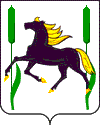 АДМИНИСТРАЦИЯмуниципального района КамышлинскийСамарской областиПОСТАНОВЛЕНИЕ                  13.04.2021 №149